（賛助会員 入会申込書）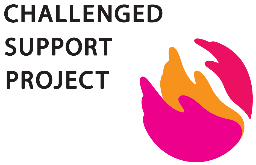 NPO法人チャレンジドサポート プロジェクト　入会申込書NPO法人チャレンジドサポート プロジェクト　理事長　　　　　　北　村　　奨　様　会の目的に賛同し、NPO法人チャレンジドサポート プロジェクトへ入会を希望します。　この法人が定めた会員規約を遵守することを誓約します。申込日　　　　　　年　　　　月　　　日※ 会費の有効期限は、会費納入年度（6月末日）までです。※ 有効期限内に退会の申し出がない場合は、会員資格の権利は自動的に継続されます。※ 団体での申し込みの場合は、「生年月日」「職業」「勤務先」等の記載は必要ありません。会　員　区　分会　員　区　分年　会　費内　　　　　容〇印記入口数賛助会員個 人500円（一口）・この法人の目的に賛同して活動に協力する個人及び団体賛助会員団 体1,000円（一口）・この法人の目的に賛同して活動に協力する個人及び団体ふりがな名前（名称）※ 団体又は法人の場合は、担当者の名前もご記入してください。※ 団体又は法人の場合は、担当者の名前もご記入してください。※ 団体又は法人の場合は、担当者の名前もご記入してください。※ 団体又は法人の場合は、担当者の名前もご記入してください。※ 団体又は法人の場合は、担当者の名前もご記入してください。住所〒　　－〒　　－〒　　－〒　　－生年月日　　　　　　年　　　月　　　日　　　　　　年　　　月　　　日職業連絡先自宅電話（会社等）　　　　－　　　　－勤務先連絡先携帯電話　　　　－　　　　－　　　　－　　　　－　　　　－　　　　－メールアドレスPCメールアドレス携帯事務局使用欄受付入金登録会員№